Распоред писмених задатака, контролних и писмених провера дужих од 15 минутаМај, 2023. 5.15.26.16.27.17.28.18.2ОСНОВНА ШКОЛА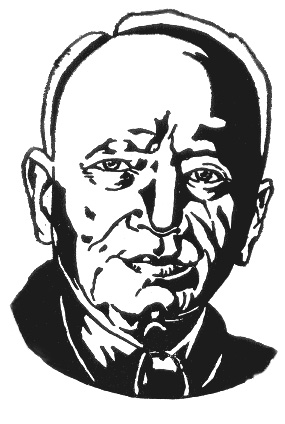 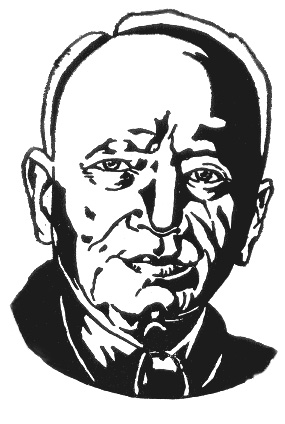 «ПАЈА ЈОВАНОВИЋ» ВРШАЦШКОЛСКИ ТРГ 3ospaja@gmail.com013/839 853; 838 008ОСНОВНА ШКОЛА«ПАЈА ЈОВАНОВИЋ» ВРШАЦШКОЛСКИ ТРГ 3ospaja@gmail.com013/839 853; 838 008ОСНОВНА ШКОЛА«ПАЈА ЈОВАНОВИЋ» ВРШАЦШКОЛСКИ ТРГ 3ospaja@gmail.com013/839 853; 838 008ДЕЛОВОДНИ БРОЈ:ДЕЛОВОДНИ БРОЈ:01-74ДАТУМ:31.01.2023.31.01.2023.1.НЕДЕЉА2.НЕДЕЉА3.НЕДЕЉА4.НЕДЕЉА5. НЕДЕЉА1.ЕнглескиБиологијаСрпски ј. и к./Српски ј. и к.2./Немачки (10.05.)//Математика1.НЕДЕЉА2.НЕДЕЉА3.НЕДЕЉА4.НЕДЕЉА5. НЕДЕЉА1.ЕнглескиБиологијаСрпски ј. и к.Математика (22.05.)Српски ј. и к.2./Немачки (08.05.)///1.НЕДЕЉА2.НЕДЕЉА3.НЕДЕЉА4.НЕДЕЉА5. НЕДЕЉА1.ЕнглескиСрпски ј. и к.Немачки (15.05.)Српски ј. и к./2.//Физика//1.НЕДЕЉА2.НЕДЕЉА3.НЕДЕЉА4.НЕДЕЉА5. НЕДЕЉА1.ЕнглескиСрпски ј. и к.Немачки (15.05.)Српски ј. и к./2.//Физика//1.НЕДЕЉА2.НЕДЕЉА3.НЕДЕЉА4.НЕДЕЉА5. НЕДЕЉА1.ЕнглескиБиологијаФизикаСрпски ј. и к./2./Немачки (10.05.)/Математика (22.05.)/1.НЕДЕЉА2.НЕДЕЉА3.НЕДЕЉА4.НЕДЕЉА5. НЕДЕЉА1.ЕнглескиБиологијаХемијаСрпски ј. и к./2./Немачки (08.05.)ФизикаМатематика (22.05.)/1.НЕДЕЉА2.НЕДЕЉА3.НЕДЕЉА4.НЕДЕЉА5. НЕДЕЉА1.ЕнглескиБиологијаСрпски ј. и к.Математика (22.05.)/2./Немачки (09.05.)ХемијаФизика/1.НЕДЕЉА2.НЕДЕЉА3.НЕДЕЉА4.НЕДЕЉА5. НЕДЕЉА1.БиологијаНемачки (09.05.)Српски ј. и к.Математика (22.05.)/2.Енглески/ХемијаФизика/